Интернет-урок «Имею право знать!»Цель:  пропаганда здорового образа жизни.Задачи:- довести имеющиеся источники официальной информации по вопросам антинаркотической направленности, в том числе по оказанию квалифицированной медицинской помощи, возможности получения консультаций врачей, юристов, психологов и педагогов;- разъяснить возможности доступа к телефонам доверия органов наркоконтроля, иным Интернет-ресурсам антинаркотической направленности.Ход урока:Целеполагание.Представление гостей – сотрудника наркоконтроля по Кореновскому району, работника МБУЗ, родителей.Слово ведущего о интернет ресурсах наркотической направленности.- Ребята, вы уже не в первый раз принимаете участие в мероприятии, посвященном здоровому образу жизни. Мы с вами встречались с сотрудниками наркоконтроля, с врачом-наркологом, смотрели видеосюжеты антинаркотической направленности. Кроме того, вы часто участвуете в конкурсах, посвященных здоровому образу жизни. Все это хорошо, но жизнь не стоит на месте, поэтому сегодня я хочу познакомить Вас с интернет ресурсами, касающимися темы нашего урока.4.  Путешествие по сайту ФСКН.- Перед вами главная страница сайта Федеральной службы РФ по контролю за оборотом наркотиков.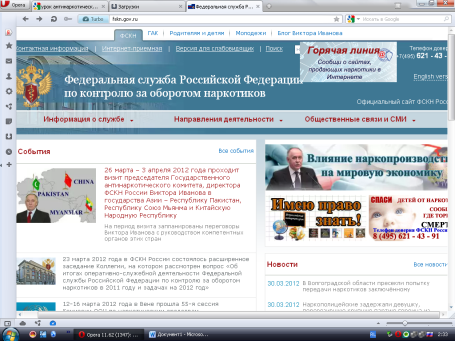 - Вы спросите, зачем Вам этот сайт? На этот вопрос я постараюсь ответить, продемонстрировав некоторые материалы этого ресурса.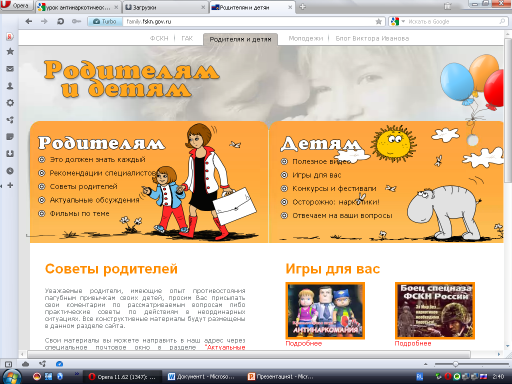 - Перед вами раздел «Родителям и детям». Что полезного можно узнать, оказавшись на этой страничке? Изучим разделы, представленные на этой страничке.Родителям:Это должен знать каждый Рекомендации специалистов Советы родителей Актуальные обсуждения Фильмы по темеДетям:Полезное видео Игры для вас Конкурсы и фестивали Осторожно: наркотики! Отвечаем на ваши вопросыВыбрав ссылку «Полезное видео», вы сможете посмотреть фильм, в котором  показывается правда о цене короткого миража наркотического угара, правда о механизме разрушения наркотиками самого ценного подарка природы – собственного тела и личности, и правда о том, как создать свой собственный мир успеха и достижений, мир победы над собой и над обстоятельствами, мир получения истинного наслаждения от жизни.Известные спортсмены, музыканты и общественные деятели, рассказывают о своем отношении к наркомании и помогают подросткам и молодежи правильно сформировать позицию здорового образа жизни.Здесь же вы сможете посмотреть мультфильм, созданный  ученицами студии «АКВАРЕЛЬ» Гимназии №1572 г. Москвы Полиной Каревой и Дарьей Денисовой.Просмотр фильма или мультфильма (в зависимости от аудитории)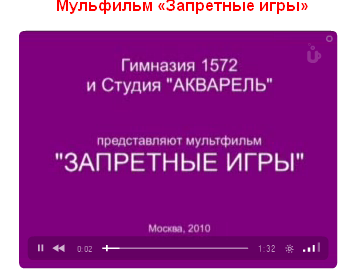 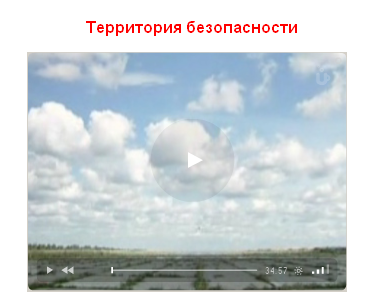 - А теперь, ребята,  я предлагаю покинуть кинозал и перейти в игровой зал. Для этого на страничке сайт достаточно кликнуть на ссылке «Игры для вас».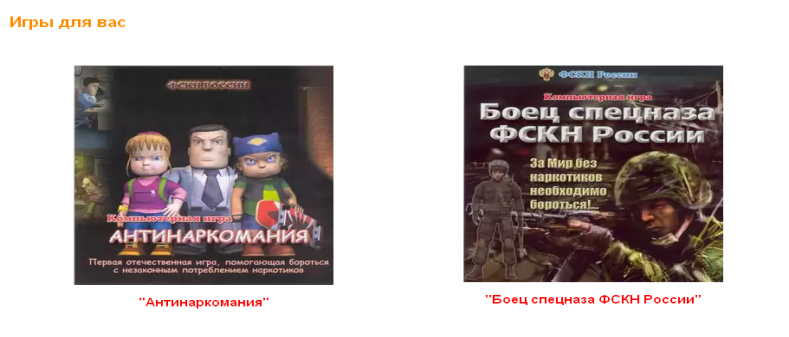 Оказывается, что говорить на антинаркотические темы не так уж и скучно. Но я напоминаю вам о том, что в реальной жизни эти вопросы гораздо страшнее и опаснее, чем порой вам это кажется. Поэтому хочу указать вам на еще одну важную сcылку «Отвечаем на ваши вопросы».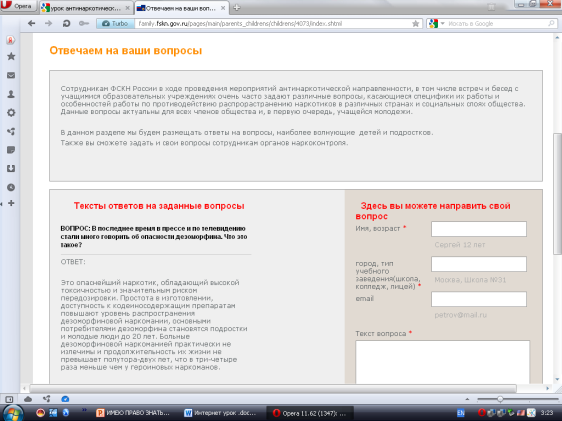 Здесь вы сможете найти ответы на интересующие вас вопросы, а также зарегистрироваться на сайте, чтобы иметь возможность задавать свои вопросы.Меня привлекла статья, с содержанием которой я вас сейчас познакомлю. Она называется «Это сложное слово "НЕТ"."Словесное дзюдо", помогающее противостоять групповому давлению и критике.Если Вас уговаривают попробовать наркотики:1. Выслушайте оппонентов, покажите, что Вы слышите их аргументы, задайте как можно больше вопросов и все равно говорите четкое НЕТ.2. Не пытайтесь придумать "уважительные" причины и оправдываться. Это только раззадорит группу и вызовет шквал оскорблений.3. Откажитесь продолжать разговор на эту тему и попробуйте предложить альтернативный вариант.Если Ваше твердое НЕТ вызвало реальную атаку критики:1. Не концентрируйтесь на сказанном в Ваш адрес в запале гнева. Основная ошибка - это желание защитить себя от любых несправедливых нападок. Помните, что каждая попытка защитить себя в подобной ситуации будет только разогревать пыл противника.2. Убедите себя в том, что никто не может оценивать личное достоинство других, можно судить только о делах окружающих. Критика Ваших личных качеств является неправомерной.3. Помните, что неодобрение не может быть постоянным. Споры - это часть жизни. Если один человек критикует другого, он вовсе не подразумевает его бесполезности.Умелое применение этих правил, Ваше четкое и уверенное НЕТ приему наркотиков и ЕСТЬ ИСТИННОЕ ПРОЯВЛЕНИЕ НЕЗАВИСИМОСТИ И ПОЗИЦИИ ВЗРОСЛОГО ЧЕЛОВЕКА.Люди, не боящиеся сказать НЕТ, уверенные в себе, ценятся обществом значительно больше.В конце нашего заочного путешествия хочется сказать, что я сегодня рассказала далеко не все о сайте ФСКН. Более подробную информацию вы сможете получить самостоятельно по электронному адресу: http://fskn.gov.ru/Надеюсь, что на следующей нашей встрече вы сможете делиться со мной информацией, которую вы получили при помощи интернет ресурсов. Ну и конечно, желаю вам ЗДОРОВЬЯ! Желаю, чтобы болезнь 21 века под названием НАРКОМАНИЯ не коснулась не одного из Вас!Ученица читает стихотворение.Запомни – человек не слаб. Рожден свободным. Он не раб.Сегодня вечером, как ляжешь спать,  ты должен так себе сказать:“Я выбрал сам дорогу к свету я, презирая сигарету, Не стану ни за что курить. Я человек. Я должен сильным быть!”6. Заключительное слово учащихся. 1-й. Мы рождены, чтоб жить на свете долго:2-й. Грустить и петь, смеяться и любить. 3-й. Но, чтобы стали все мечты возможны,4-й. Должны мы все здоровье сохранить. 5-й. Спроси себя: готов ли ты к работе –6-й. Активно двигаться и в меру есть и пить?7-й. Отбросить сигарету? Выбросить окурок?8-й. И только так здоровье сохранить. 9-й. Взгляни вокруг: прекрасная Природа10-й. Нас призывает с нею в мире жить. 11-й. Дай руку, друг! Давай с тобой поможем12-й. Планете всей здоровье сохранить.При подготовке к уроку использованы материалы следующих сайтов:www.ug.ru/announcement/http://fskn.gov.ru/http://festival.1september.ru/http://old.rekportal.ruhttp://news.nordportal.ruhttp://narcolikvidator.ruhttp://blog.molprav24.ru